NAMRAH PARVEENB.Sc. (MATHS SCIENCE) GRADUATE1/1, Nandlalpura, indore (M.P.) 452007E-Mail Id: NAMRACHISHTY27@gmail.comMob no: +91-7974407073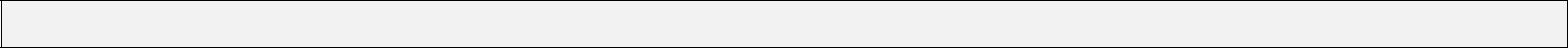 OBJECTIVE 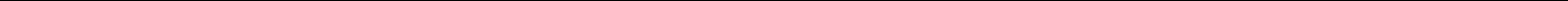 To work for an organization which provides me the opportunity to improve my skills and knowledge to growth along with the organization objective.ACADEMIC BACKGROUNDM.Sc. (PHYSICS) Govt. HOLKAR SCIENCE COLLEGE INDORE (PURSUING ) 8.42 SGPAB.Sc (MATHS SCIENCE) Govt. HOLKAR SCIENCE COLEGE INDORE (FIRST DIVISION) 65 %12th from MP BOARD  with firstdivision in 2016 WITH 70%.10th from MP BOARD with Firstdivision in 2014 WITH 72%.   WORK EXPERIENCEWORKING AS HOME TUTOR OF 12TH PHYSICS AND 10TH SCIENCE FROM LAST 2 YEARS.PERSONAL SNIPPETSFather’s Name             :     Dr. MUHTAR KHANMother’s Name            :     Miss NAMRAH PARVEEN
Date of Birth                 :     01/feb/1998Blood Group                :       A+ Nationality                   :     IndianMarital Status              :     UnmarriedPermanent Address   :     1/1, NANDLALPURA IN FROUNT OF POLICE CHOWKI(M.P.) INDORE 452007Date   : 
Place  :(NAMRAH PARVEEN )								